MISIE13.04.2021Temat tygodnia: Chciałbym być kosmonautą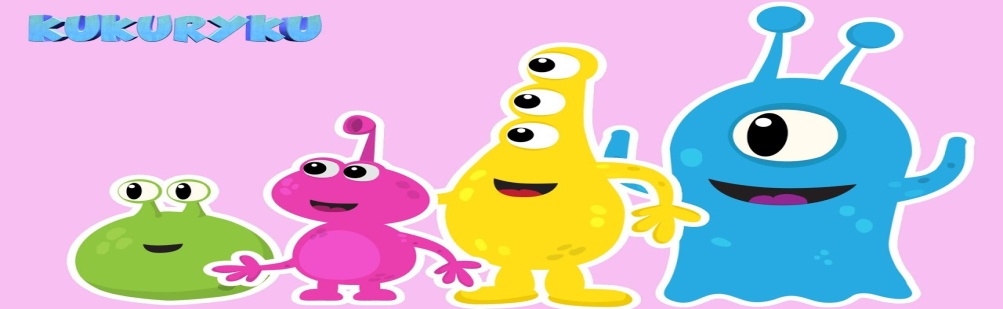 WTOREK: PRZYBYSZE Z KOSMOSUPolecam piosenkę: Śpiewające brzdące- „Ufoludki na urlopie” –wprowadzenie do tematu zajęć:https://www.youtube.com/watch?v=N1QVEO9D4KwĆwiczenie analizy i syntezy wzrokowej – „Kosmonauta.”Dzieci układają obrazek przedstawiający kosmonautę (pocięty na części).            Można wykorzystać gotowy obrazek lub kolorowankę - poniżej. Nazywają postać, którą przedstawia. Próbują wyjaśnić, kim jest kosmonauta. Omawiają jego wygląd.Wypowiadają słowo kosmonauta rytmicznie (z podziałem na sylaby) za Rodzicem       z różnym natężeniem głosu – cicho, głośno.Opowieść ruchowa Wyprawa w kosmos – przy nagraniu spokojnej melodii.Można wykorzystać fragment nagrania : Mestor – muzyka elektroniczna:https://www.youtube.com/watch?v=JEng5t8Ds_sDziecko naśladuje czynności, o których opowiada RodzicPewnego dnia dzieci postanowiły wybrać się w podróż kosmiczną, aby sprawdzić, czy             w kosmosie można spotkać żywe istoty. Założyły skafandry kosmiczne, weszły po drabince do statku kosmicznego, zapięły pasy bezpieczeństwa i wystartowały. Leciały, leciały, omijały inne statki, machały rękami do pilotujących je kosmonautów, aż wylądowały na nieznanej planecie. Po drabince wysiadły ze statku i przeskakiwały z kamienia na kamień, których pełno było dookoła. Następnie czołgały się przez gęste trawy do małego jeziorka. Wrzucały do niego drobne kamyczki, aby się przekonać, czy jest głębokie. Nagle zobaczyły dziwną postać. Poruszała się na szeroko rozstawionych nogach, stawiając duże kroki. Co pewien czas podskakiwała w górę. Dzieci bardzo się przestraszyły. Zaczęły biec w kierunku swojego statku. Dopiero kiedy w nim usiadły, poczuły się bezpieczne, chociaż nieco zmartwione,         że bliżej nie poznały mieszkańca planety, którą odwiedziły.„Jak wyobrażamy sobie kosmitę?” – malowanie palcem.• Słuchanie rymowanki Spotkanie z ufoludkiem, recytowanej przez RodzicaTo jest Zieluś piegowaty. Brzuch okrągły tak jak bania.Ma ubranko w białe łaty. Małe czułki do wąchania.Uszy wielkie jak u słonia, Skrzydła z ramion mu wystają,gruby nos i zęby konia. śmieszne nóżki zasłaniają.Oczka małe, rozbiegane, Dwa ogony zakrzywione,włosy długie, rozczochrane. stopy wielkie i czerwone.Wypowiedzi dzieci na temat wyglądu ufoludka.Zaproponowanie namalowania wymyślonej przez dzieci postaci palcem maczanym    w farbach w różnych kolorach.Omówienie i pokaz sposobu malowania.Samodzielne działania dziecka Oglądanie pracy. Zachęcanie do opowiadania o namalowanej postaci (z jakich części się składa); nadawanie jej imienia; wymyślanie nazwy planety, z której pochodzi.Zabawa orientacyjno-porządkowa „Ufoludki”.Dziecko biega po  pokoju w różnych kierunkach przy muzyce. Na hasło: Ufoludki! zamieniasię w przybyszów z nieznanej planety i wymyśla różne sposoby ich poruszania się.Zabawa rytmiczna „Echo kosmiczne.”Dzieci realizują proste tematy rytmiczne zaproponowane przez Rodzica – przez wyklaskiwanie, wytupywanie, uderzanie o drewniane klocki. Na przykład: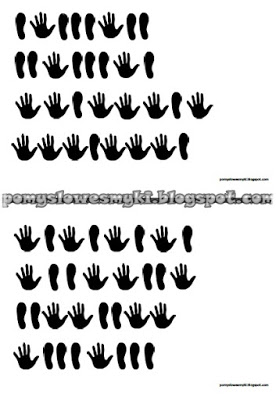 6.  Ćwiczenia dotyczące syntezy słuchowej – „Co powiedziałam?”Rodzic  wypowiada dotyczące tematu słowa z podziałem na sylaby, np.: ra-kie-ta, kos-mi-ta, pla-ne-ta, księ-życ, nie-bo. Dziecko powtarza całe słowa.Zachęcam do spaceru  – obserwowanie zmian zachodzących w przyrodzie.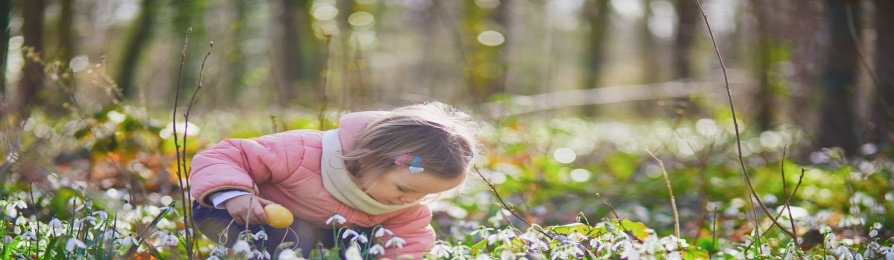 KOSMONAUTA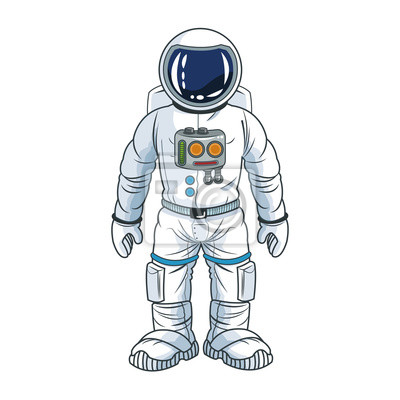 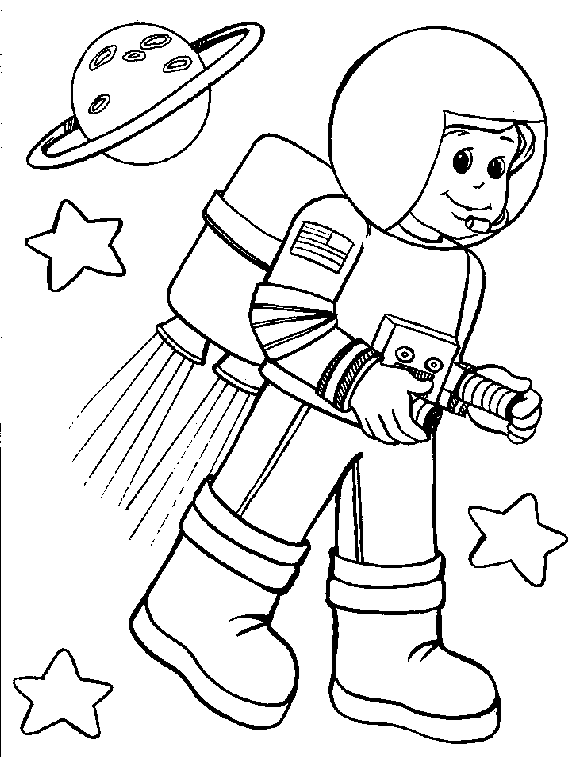 